AWARD SHOW 2021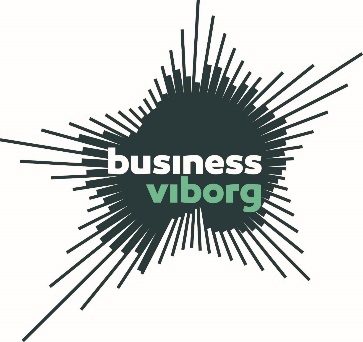 Indstilling af kandidat til ”Årets Iværksætter 2021”Jeg indstiller følgende kandidat til prisen som ”Årets Iværksætter 2021”Virksomhed:Kontaktperson:E-mail:Tlf:Indsendt afNavn:Virksomhed:E-mail:Tlf:Indstillingskriterier for Årets Iværksætter:Iværksætterprisen tildeles den virksomhed (max. 5 år) beliggende i Viborg Kommune, der gennem en succesfuld opstart og et vedvarende engagement har etableret og drevet virksomheden med gode resultater og stort vækstpotentiale.I vurderingen af indkomne forslag lægges der vægt på ét eller flere af følgende parametre:• Virksomhedens originalitet og opfindsomhed• Økonomisk vækst og performance• Virksomhedens potentiale inden for bl.a. arbejdspladser, økonomiske vækst, produktudvikling, markedsandele mv.Indstilling af kandidat - begrundelse iht. ovennævnte kriterier:Virksomhedens originalitet og opfindsomhedØkonomisk vækst og performanceVirksomhedens potentialeIndstillingen fremsendes til iværksætterkonsulent Ian Norman, iano@buvi.dk, senest d. 30. september 2021.